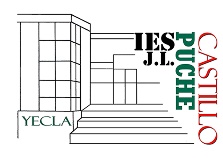 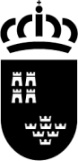 AUTORIZACIÓN PARA LA RETIRADA DE DOCUMENTOSAUTORIZACIÓN PARA LA RETIRADA DE DOCUMENTOSAUTORIZACIÓN PARA LA RETIRADA DE DOCUMENTOSAUTORIZACIÓN PARA LA RETIRADA DE DOCUMENTOSAUTORIZACIÓN PARA LA RETIRADA DE DOCUMENTOSAUTORIZACIÓN PARA LA RETIRADA DE DOCUMENTOSALUMNO/A QUE AUTORIZA LA RETIRADA DE DOCUMENTOSALUMNO/A QUE AUTORIZA LA RETIRADA DE DOCUMENTOSALUMNO/A QUE AUTORIZA LA RETIRADA DE DOCUMENTOSNº Exped.:Nº Exped.:PRIMER APELLIDOSEGUNDO APELLIDONOMBRED.N.I.D.N.I.D.N.I.D  I  R  E  C  C  I  Ó  ND  I  R  E  C  C  I  Ó  ND  I  R  E  C  C  I  Ó  ND  I  R  E  C  C  I  Ó  ND  I  R  E  C  C  I  Ó  ND  I  R  E  C  C  I  Ó  NCalle o plaza y númeroCalle o plaza y númeroLocalidadLocalidadProvinciaProvinciaCorreo electrónicoCorreo electrónicoCorreo electrónicoCorreo electrónicoTeléfonoTeléfonoPERSONA AUTORIZADAPERSONA AUTORIZADAPERSONA AUTORIZADAPERSONA AUTORIZADAPERSONA AUTORIZADAPERSONA AUTORIZADAPERSONA AUTORIZADAPRIMER APELLIDOSEGUNDO APELLIDOSEGUNDO APELLIDONOMBRENOMBRED.N.I.D.N.I.D  I  R  E  C  C  I  Ó  ND  I  R  E  C  C  I  Ó  ND  I  R  E  C  C  I  Ó  ND  I  R  E  C  C  I  Ó  ND  I  R  E  C  C  I  Ó  ND  I  R  E  C  C  I  Ó  ND  I  R  E  C  C  I  Ó  NCalle o plaza y númeroCalle o plaza y númeroLocalidadLocalidadProvinciaProvinciaTeléfonoDOCUMENTACIÓN QUE SE AUTORIZA A RETIRAR DE SECRETARÍA(Marcar Sí o NO en la casilla de verificación de cada documento)DOCUMENTACIÓN QUE SE AUTORIZA A RETIRAR DE SECRETARÍA(Marcar Sí o NO en la casilla de verificación de cada documento)DOCUMENTACIÓN QUE SE AUTORIZA A RETIRAR DE SECRETARÍA(Marcar Sí o NO en la casilla de verificación de cada documento)DOCUMENTACIÓN QUE SE AUTORIZA A RETIRAR DE SECRETARÍA(Marcar Sí o NO en la casilla de verificación de cada documento)DOCUMENTACIÓN QUE SE AUTORIZA A RETIRAR DE SECRETARÍA(Marcar Sí o NO en la casilla de verificación de cada documento)Título de BACHILLERATOSíNo	Título de EDUCACIÓN SECUNDARIA	Título de EDUCACIÓN SECUNDARIA	Título de EDUCACIÓN SECUNDARIASíNoTítulo de Grado MEDIO:SíNo(indicar la denominación del Ciclo Formativo)(indicar la denominación del Ciclo Formativo)Título de Grado SUPERIOR:SíNo(indicar la denominación del Ciclo Formativo)(indicar la denominación del Ciclo Formativo)Certificado Académico:SíNo(indicar los estudios que figuran en el certificado)(indicar los estudios que figuran en el certificado)Certificado de Matrícula:SíNo(indicar los estudios y el curso de matrícula)(indicar los estudios y el curso de matrícula)Documento para el pago de la Tasa por Expedición de TítulosDocumento para el pago de la Tasa por Expedición de TítulosDOCUMENTACIÓN QUE DEBE ADJUNTARSE AL PRESENTE DOCUMENTODOCUMENTACIÓN QUE DEBE ADJUNTARSE AL PRESENTE DOCUMENTODOCUMENTACIÓN QUE DEBE ADJUNTARSE AL PRESENTE DOCUMENTODOCUMENTACIÓN QUE DEBE ADJUNTARSE AL PRESENTE DOCUMENTOFotocopia del D.N.I. del alumno que autoriza la retirada de documentos en su nombre.Fotocopia del D.N.I. del alumno que autoriza la retirada de documentos en su nombre.Fotocopia del D.N.I. del alumno que autoriza la retirada de documentos en su nombre.Original y fotocopia del D.N.I. de la persona autorizada.Original y fotocopia del D.N.I. de la persona autorizada.Original y fotocopia del D.N.I. de la persona autorizada.EnYeclaadede20Fdo.: D./Dña.:Fdo.: D./Dña.:(Persona que autoriza la retirada de documentos)(Persona que autoriza la retirada de documentos)(Persona autorizada)(Persona autorizada)